DİKKAT: Enstitüye kayıt yaptırmadan önce bir başka yükseköğretim kurumuna aktif veya pasif durumda kaydınız var ise, (Açık Öğretim Fakülteleri dahil; II. Öğretim, Özel-Vakıf Üniversiteleri hariç) harç borçlandırmanız yapılacaktır.  Borçlandırma yapılmış ise internet ortamında ders seçimi yapmadan önce harç ödemesi yapmanız gerekmektedir aksi takdirde ders kayıtlanmanız sistem tarafından onaylanmayacaktır. Kayıt yaptırmak üzere yukarıda sunduğum bilgiler ile ekte sunulan belgelerde sonradan kayıt yaptırmama engel herhangi bir eksiklik ve yanlışlığın ortaya çıkması halinde kaydımın silinmesini, adres değişikliği, telefon numarası, evlilik ve diğer bilgilerde sonradan olacak değişiklikleri 15 gün içerisinde bildireceğimi, kabul ediyorum                                  Adı-Soyadı:…………………………………                                                                                                                                                    Tarih:……/……./201                                                                                                                                                     İmza:…………………………………                                                              GİRESUN ÜNİVERSİTESİ REKTÖRLÜĞÜ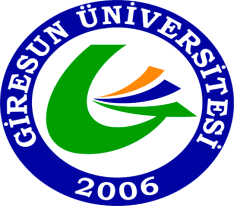                                                SAĞLIK BİLİMLERİ ENSTİTÜSÜ                                                  ÖĞRENCİ BİLGİ DOSYASIA-NÜFUS BİLGİLERİA-NÜFUS BİLGİLERİ         FOTOĞRAFTC. KİMLİK NO         FOTOĞRAFADI         FOTOĞRAFSOYADI         FOTOĞRAFBABA ADI         FOTOĞRAFANNE ADI         FOTOĞRAFDOĞUM YERİ         FOTOĞRAFDOĞUM TARİHİ         FOTOĞRAF B- LİSANSÜSTÜ ÖĞRETİM BİLGİLERİ B- LİSANSÜSTÜ ÖĞRETİM BİLGİLERİ B- LİSANSÜSTÜ ÖĞRETİM BİLGİLERİÖĞRENCİ NOENSTİTÜ ADIBÖLÜMPROGRAM (Yüksek Lisans-Doktora)BİLİMSEL HAZIRLIKEVET	HAYIREVET	HAYIRKAYIT TARİHİKAYIT DÖNEMİC-ADRES –İLETİŞİM BİLGİLERİC-ADRES –İLETİŞİM BİLGİLERİC-ADRES –İLETİŞİM BİLGİLERİİKAMETGAH ADRESİTEL. CEPD-BAŞKA LİSANSÜSTÜ ÖĞRETİM BİLGİLERİ (Herhangi bir tezli yüksek lisans-doktora programına kaydınız var ise öncelikle kaydınızı sildirmeniz gerekmektedir.)D-BAŞKA LİSANSÜSTÜ ÖĞRETİM BİLGİLERİ (Herhangi bir tezli yüksek lisans-doktora programına kaydınız var ise öncelikle kaydınızı sildirmeniz gerekmektedir.)D-BAŞKA LİSANSÜSTÜ ÖĞRETİM BİLGİLERİ (Herhangi bir tezli yüksek lisans-doktora programına kaydınız var ise öncelikle kaydınızı sildirmeniz gerekmektedir.)AYRILDIĞI ÜNİVERSİTEAYRILMA TARİHİ-NEDENİ